   Теперь, когда мы научилисьлетать по воздуху, как птицы,плавать под водой, как рыбы,нам не хватает только одного:научиться жить на земле, как люди.   (Бернарда Шоу)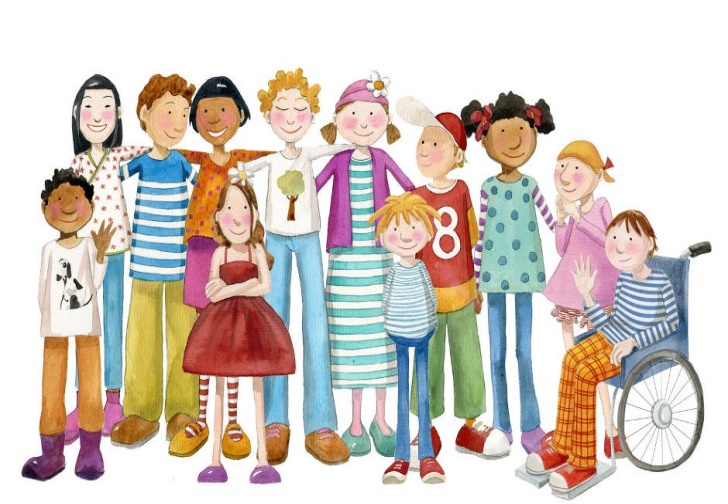 Желаем, чтобы в вашей семье всегда царила доброта, уважение, взаимопонимание.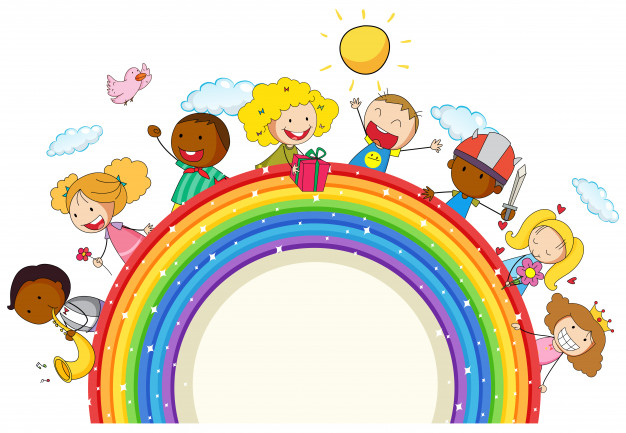 МДБОУ ДС №7 "Улыбка" г. Пошехонье 2018Для того чтобы родители могли воспитывать детей в духе толерантности, нужно владеть соответствующими знаниями. Ведь именно родителям необходимо формировать у детей систему ценностей, в основе которой лежат такие общие понятия, как согласие, компромисс, взаимное принятие и терпимость, прощение, сочувствия, понимание, сопереживание и т.п.Чтобы воспитать ребенка толерантным, необходимо учитывать то, что дети – зеркало отношений и характеров родителей. Поэтому для начала необходимо самим относиться к своему ребенку толерантно: Во-первых, не обижать его.Во-вторых, выслушивать его мнение и считаться с ним.В-третьих, уметь прощать обиды и просить прощения у ребенка. Это самый сложный момент, но в то же время и самый важный, поскольку у детей обостренное чувство справедливости.В-четвертых, уметь договариваться без ссор и разрушительных конфликтов. Под словосочетанием «разрушительный конфликт» подразумевается противостояние, которое наносит «противнику» ущерб, моральный или физический. Разумеется, что в повседневной жизни невозможно избежать противоречий интересов, желаний и мнений. Задача – обратить конфликт в конструктивный, вызвав ребенка к разговору о возникших противоречиях и к совместному принятию компромиссных решений.В-пятых, нельзя унижать достоинство ребенка – игнорировать его, проявлять неуважение к его увлечениям и т.п.В-шестых, не стоит заставлять ребенка с помощью силы делать то, что хочется вам.Главные методы воспитания в семье — это пример, общие с родителями занятия, беседы, поддержка ребенка в разных делах, в решении проблем, привлечение его в разные виды деятельности в семье.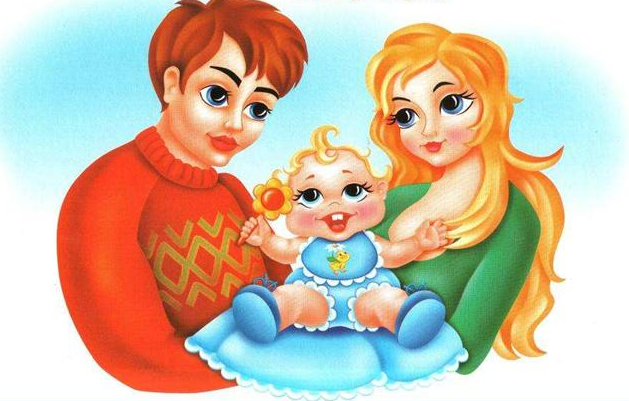 Правила воспитания толерантности1. Учитесь слушать и слышать своего ребенка.2. Постарайтесь сделать так, чтобы только вы снимали его эмоциональное напряжение.3. Не запрещайте детям выражать отрицательные эмоции.4.Умейте принять и любить его таким, каков он есть.5. Повиновение, послушание и исполнительность будут там, где они предъявляются разумно.В этом случае у ребёнка будут развиватьсячерты толерантной личности:- терпение,- умение владеть собой,- доверие,- чуткость,- способность к сопереживанию,- снисходительность,- расположение к другим,- чувство юмора,- терпимость к различиям,- доброжелательность,- гуманизм,- любознательность,- умение слушать,- несклонность осуждать других,- альтруизм.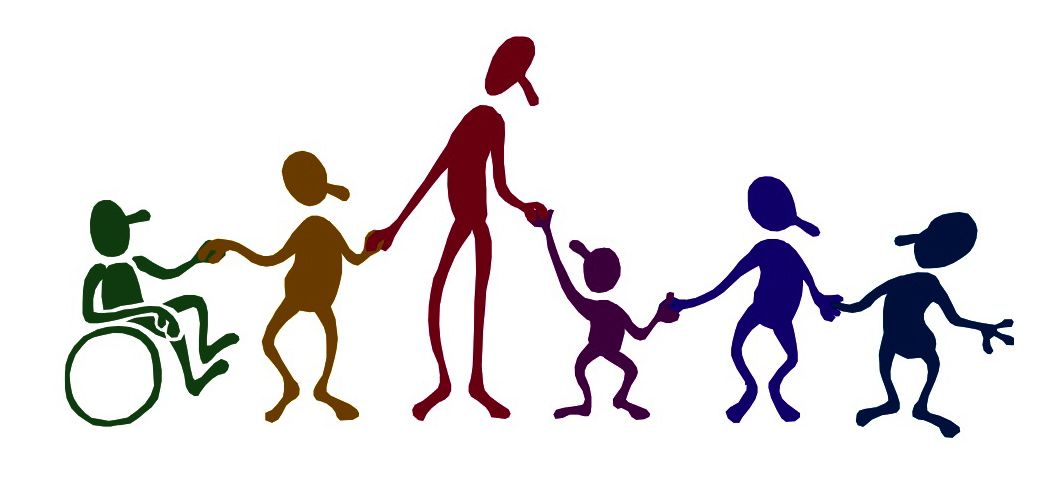 Не воспитывай детей, все равно они будут похожи на тебя. Воспитывай себя!